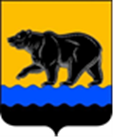 СЧЁТНАЯ ПАЛАТА ГОРОДА НЕФТЕЮГАНСКА16 мкрн., д. 23, помещение № 97, г. Нефтеюганск, Ханты-Мансийский автономный округ - Югра(Тюменская область), 628310, телефон: 20-30-54, факс: 20-30-63 е-mail: sp-ugansk@mail.ru_____________________________________________________________________________________ЗАКЛЮЧЕНИЕ на проект изменений в муниципальную программу города Нефтеюганска «Профилактика правонарушений в сфере общественного порядка, профилактика незаконного оборота и потребления наркотических средств 
и психотропных веществ в городе Нефтеюганске»Счётная палата города Нефтеюганска на основании Бюджетного кодекса Российской Федерации, Положения о Счётной палате города Нефтеюганска, утверждённого решением Думы города Нефтеюганска от 22.12.2021 № 56-VII, рассмотрев проект изменений в муниципальную программу города Нефтеюганска «Профилактика правонарушений в сфере общественного порядка, профилактика незаконного оборота и потребления наркотических средств и психотропных веществ в городе Нефтеюганске» (далее по тексту – проект изменений), сообщает следующее:1. При проведении экспертно-аналитического мероприятия учитывалось наличие экспертизы:1.1. Департамента финансов администрации города Нефтеюганска на предмет соответствия проекта муниципальной программы бюджетному законодательству Российской Федерации и возможности финансового обеспечения его реализации из бюджета города Нефтеюганска.1.2. Департамента экономического развития администрации города Нефтеюганска на предмет соответствия:- требованиям, установленными нормативными правовыми актами Российской Федерации, автономного округа и города Нефтеюганска об инвестиционной деятельности, осуществляемой в форме капитальных вложений, а также в сфере управления проектной деятельностью;- Порядку принятия решения о разработке муниципальных программ города Нефтеюганска, их формирования, утверждения и реализации, утверждённому постановлением администрации города Нефтеюганска от 18.04.2019 № 77-нп «О модельной муниципальной программе города Нефтеюганска, порядке принятия решения о разработке муниципальных программ города Нефтеюганска, их формирования, утверждения 
и реализации» (далее – Порядок от 18.04.2019 № 77-нп);- структурным элементам, целям муниципальной программы;- срокам её реализации, задачам муниципальной программы;- целевым показателям, характеризующим результаты её реализации, целям муниципальной программы и её структурным элементам.2. Предоставленный проект изменений соответствует Порядку 
от 18.04.2019 № 77-нп.3. Проектом изменений планируется корректировка таблицы № 5 «Структура муниципальной программы» комплекса процессных мероприятий «Организация и проведение профилактических мероприятий», а именно:- мероприятие «Организация проведения общегородского мероприятия «Антинаркотический десант» заменено на мероприятие «Общегородское мероприятие «Нефтеюганск – территория ЗОЖ»;- мероприятие «Социально-культурный проект о вреде наркотиков для подростков города Нефтеюганска «Постановка драматического камерального спектакля (малой формы) «Тайна тёмного леса» заменено на мероприятие «Постановка спектакля».4. Изменения по финансовым показателям в проекте изменений не предусмотрены.При этом, рекомендуем пересмотреть констатирующую (преамбулу) часть проекта правого акта на соответствие правилам подготовки муниципальных правовых актов (далее – Правила), утверждённым постановлением администрации города Нефтеюганска от 13.03.2020 № 38-нп «О муниципальных правовых актах администрации города Нефтеюганска».Согласно пункту 1.7 Правил, преамбула проекта содержит обоснование (мотивы и цели) принятия правового акта, ссылку на нормативные правовые акты (реквизиты, наименование), тогда как проектом изменений предусмотрена ссылка на письмо комитета культуры и туризма администрации города Нефтеюганска от 18.04.2024 № Исх.ККиТ-1703-4.Информацию о решениях, принятых по результатам рассмотрения замечаний и рекомендаций, необходимо направить в адрес Счётной палаты                  до 17.05.2024.Исполняющий обязанности председателя 						 Э.Н. ХуснуллинаИсполнитель:инспектор инспекторского отдела № 1Счётной палаты города НефтеюганскаВалова Юлия Васильевна8 (3463) 20-33-03Исх. от 07.05.2024 № СП- 267 -4 